> Retouradres Postbus 20350 2500 EJ  Den HaagPostbus 200182500 EA DEN HAAGDatum	14 maart 2014Betreft	Commissiebrief inzake Geachte voorzitter,Hierbij zend ik u de antwoorden op de schriftelijke vragen van de Kamerleden 
van VVD, PvdA, SP en CDA op de brief met betrekking op verduurzaming en energiebesparing sportaccommdataties (Kamerstuk 33 750 XVI, nr. 57).Hoogachtend,de minister van Volksgezondheid, Welzijn en Sport, mw. drs. E.I. Schippers 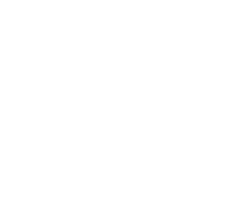 Aan de voorzitter van de Tweede Kamer